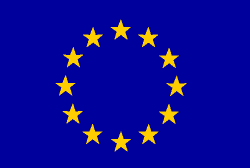 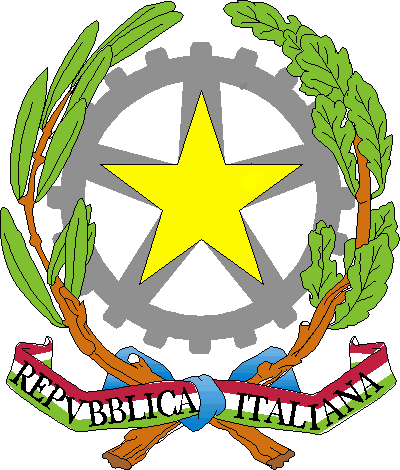 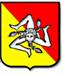 REPUBBLICA ITALIANA - REGIONE SICILIANADistretto XIXIV ISTITUTO COMPRENSIVO STATALE “GALILEO GALILEI”95024 ACIREALE  CT - Via M. Arcidiacono, 2 - Tel.  095.7634300 - Tel./Fax 095.604786                            C.F. 90050120873   E-mail: CTI 	CTIC8AV003@istruzione.it  CTMM8AV014MODELLO DI CONGEDO PER MALATTIA DEL BAMBINOIo sottoscritto/a..........................................................., nato/a  a .....................................il ....................... in servizio presso codest…………………………………. in qualità di..................................................................., comunico che intendo assentarmi dal lavoro per malattia del bambino, ai sensi dell’art. 7 della legge 30/12/1971 n. 1204, come modificato dall’art.3 della legge n. 53 dell’8 marzo 2000, quale genitore di ................................................................nato il ...............................per il periodo dal ................ al .........................(totale giorni ...............), come da certificato di malattia rilasciato da........................................................A tal fine dichiaro, ai sensi dell’art. 4 della legge 04/01/1968 n. 15, che l’altro genitore............................................................ nato a ..................................................il ..............................., nello stesso periodo non è in astensione dal lavoro per lo stesso motivo, perché (*):non è lavoratore dipendente;pur essendo lavoratore dipendente da (indicare con esattezza il datore di lavoro dell’altro genitore e l’indirizzo della sede di servizio)........................................................................................................................................................................., non intende usufruire dell’assenza dal lavoro per il motivo suddetto.Acireale ..................................					Firma							....................................................^^^^^^^^^^^^^^^^^^^^^^^^^^^^^^^^^^^^^^^^^^^^^^^^^^^^^^^^^^^^^^^^^^^^^^^^^(Conferma dell’altro genitore)Io sottoscritto,................................................................................., ai sensi dell’art.4 della legge n. 15/1968, confermo la suddetta dichiarazione del Sig............................................................................................................, li........................				Firma							.................................................